Community engagement summaryFG Tricks Reserve  playgroundTwo onsite drop in sessions were held on 5 September 2019 from 3.30 – 5pm and September 7 from 10 – 12pm. Feedback was framed around three key questions:What is the best thing about this playground?What do you like least about this playground?How could this playground be made better?A ‘dotmocracy’ was also used to gather feedback from playground users about their favourite style/s of play.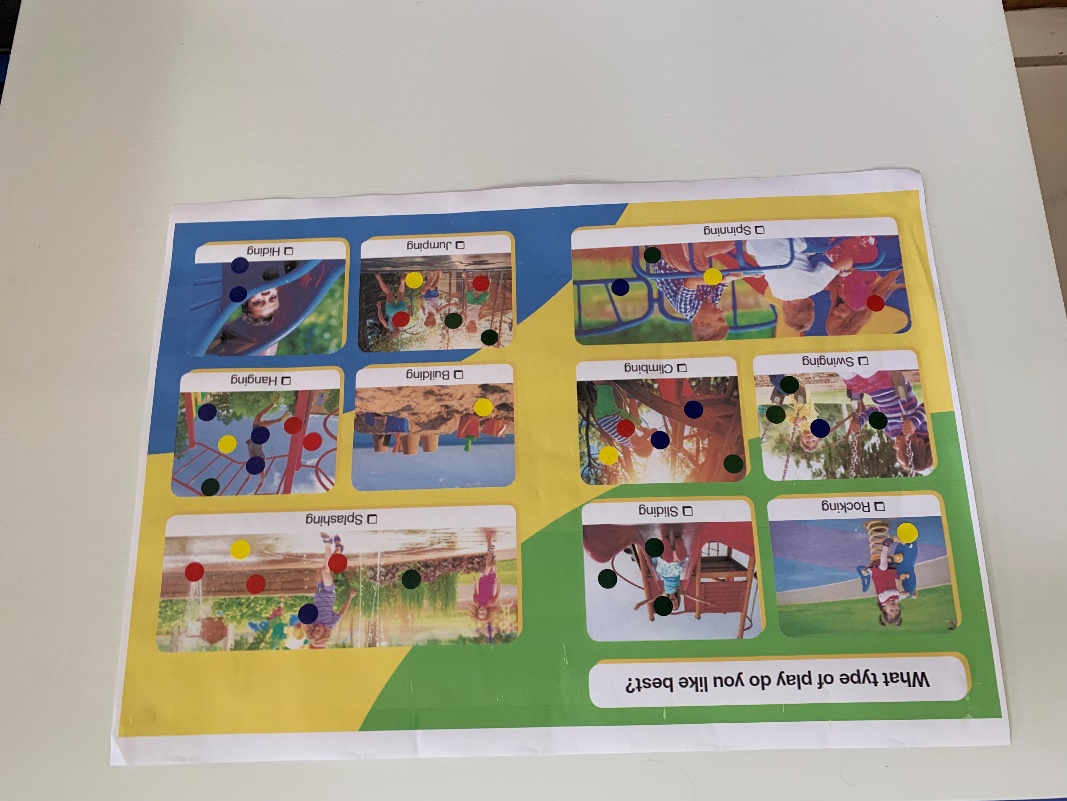 Hanging (7), Splashing (6), Climbing (5), Jumping (5), Spinning (4), Swinging (4), Sliding (3), Hiding (2), Rocking (1) and Building (1).A total of 14 adults and 12 children provided their feedback.SummaryThere is an opportunity to build on existing natural play elements within the reserve by including rocks, logs or materials that invite children to explore areas outside the playground. Existing users highly value the open space surrounding the play equipment, which is used by older children for ball games or unstructured play. The rebound wall/basketball hoop is also very well used and could be improved upon with the inclusion of a netball hoop.Users expressed their desire for more play opportunities and equipment catering to older children, hanging and climbing were the activities most commonly proposed. Splashing and waterplay were also popular suggestions.The new design will need to explore retaining elements of the existing playground that are in good condition. The inclusion of a public toilet will be referred to the City Assets and Projects Department for consideration.What is the best thing about this playground?It’s localMonkey bars and things you can hang on (2)Tennis/rebound wall (3)The trees, to climb, ball games and the grass areaMonkey barsLocalityOpen space for free play and equipment for smaller kids Water tapFun, slides and swingsIt’s fenced (the reserve)SlidesInteracting thingsAll the open space next to the playgroundThe playground works for lots of ages (2)The path through the reserve – kids learn to ride their bikes on itThe greenspace and treesPreserving the reserve for futureWhat do you least like about this playground?SlidesHalf court could be better utilised (include basketball/netball hoop) (3)Not enough for your age (older kid)No shade for sitting – no wet weather/hot weather optionsThe rebound wall – only used for tennis and basketballI like everythingThe circle thingsNot many things for kids under 18 monthsNeeds more interesting thingsNo toilets (4)No BBQsHow could this playground be made better?It could be bigger and tallerWater play (3)Flying fox (3)ClimbingInclude elements for all ages – things for older kids (2)Basket swingMore swingsSoft undersurfacing so people/kids can practice gymnasticsMore things for hanging/monkey bars (3)More room to playMore rubberock surfacingBiggerHigher monkey barsBBQ, gazeboMore options for climbing, playing hide and seekRope pyramid for climbingImprove sightlines between playground and rebound wallScooter and bike standsCorrect fencing (unsure what this means) Install toilets (3)Other commentsMore exploring areasSwings – I like the ones at Spring StThe spinning bowl at Cheltenham Road playgroundI like the Beach Road wooden playgroundLikes Sandringham playground and risk taking Retain trees for climbingCould use unused space (tree’d area close to Bluff Road) for a nature play/walk area (2)Improve connection between Bowls Club and playground/reserve (2)I don’t like sand from mixing with grassed areas in playgroundLikes the playground at Black RockFavourite playground is Thomas StreetCab we reuse existing equipment?The rebound wall and open space is used for alot of ‘firsts’ – basketball, tennis, soccer